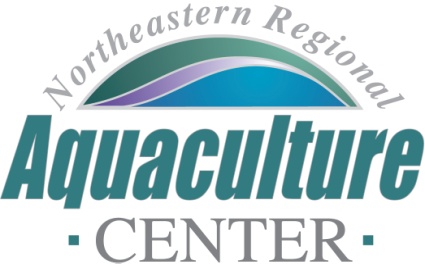 University of Maryland, 2113 Animal Science BuildingCollege Park, Maryland 20742-2317Telephone: 301-405-6085,  FAX:  301-314-9412e-mail: ssadams@umd.edu   NRAC FULL PROPOSAL REVIEW FORMProject Code/Title:	13-Gordon: Rebooting the Northeast Aquaculture Extension Network: A Skills Training and Mentorship Program for Extension ProfessionalsDate Due:  	Dec. 9, 2022	Please provide the information requested below. Length and detail of responses may vary according to the nature of the proposal.  We value your honest appraisal and the format allows you to be as expansive as you deem necessary (feel free to use a separate sheet if necessary). Your comments and scoring will be shared with the principal investigator but with complete anonymity.  	Science, Technology, and/or Extension Program Design (technical merit of all aspects of the project, 30%):  Does this proposal use top quality science and/or technology, or demonstrate extension scholarship?   Is (are) the PI(s) familiar with relevant previous and contemporary investigations?  Are the objectives and hypotheses explicit and clear?  Is the experimental plan clear and the statistical design appropriate? Is the methodology described in the plan appropriate to meet the objectives for a research or extension project? Will this work advance understanding of the science and the contemporary problems that the industry faces? If this is an Extension-demonstration or education project do the PI(s) provide an adequate plan to evaluate the success of the effort? Are the proper metrics provided? Can the PI(s) properly assess the short-term, medium-term, long-term outcomes projected? Comments: The proposed project aims to increase the skills and training of aquaculture extension professionals in the northeast region through a mentee-mentor program and a series of trainings. There is a plan to evaluate the effort’s outputs and outcomes for all objectives. This is a program that will certainly benefit the region’s extension professionals with expected cascading benefits to the aquaculture industry.While a number of metrics (both quantitative and qualitative) are listed to assess outcomes but there is no explicit goal set that would qualify as success (e.g., number of new projects developed). As written, there is no bar set for success. There is some overlap with existing programs but the team makes a strong case that this effort would complement those.Rating: Maximum score = 30	Excellent (numerical value = 30)	_______ 	Very Good (numerical value = 27)	____X__	Good (numerical value = 24)		_______  	Fair (numerical value = 21)		_______	Poor (numerical value = 18)		_______Industry Relevance and Probability of Success (30%):  Are the benefits and potential impacts related to industry utility such as increased farm-gate value or grower profitability?  Will the project likely provide usable results that can be adopted by the industry in a timely manner?  Alternatively, if it is a development effort toward a new technology, will this project’s results increase the team’s capacity to compete for external funds to support the next iteration of research and outreach needed to take the results to application? Will this project create an opportunity for information to be turned over to the industry for refinement and adoption that will eventually become self-sustaining?  Comments: As noted, there is no clear bar set for success. Nevertheless, this project would create an opportunity for broad improvement of extension professionals in the region and strengthen the regional network. The effect on the industry would be widespread and diffuse (and difficult to track), but could be dramatic. Other work has shown that extension working closely with industry can have substantial positive effects on industry development.Rating: Maximum score = 30	Excellent (numerical value = 30)	__X____ 	Very Good (numerical value = 27)	_______	Good (numerical value = 24)		_______  	Fair (numerical value = 21)		_______	Poor (numerical value = 18)		_______Integration with Extension (20%):  Does this work identify the key stakeholders?  Stakeholders include those individuals (industries and agencies) not directly involved in the project. Is the extension plan appropriately designed to reach the targeted stakeholders? How will the results of this work address the needs of key stakeholders? Will this project extend our knowledge to all stakeholders? Are the expected outputs, outcomes, and impacts clearly described?  Is the budget appropriate for effective integration? Comments: This work identifies key stakeholders and is appropriately designed to reach the targeted stakeholders (extension agents). As noted, the impacts beyond the outputs and outcomes noted are listed. The impacts are described in a broad sense. Rating: Maximum score = 20	Excellent (numerical value = 20)	_______	Very Good (numerical value = 18)	__X____	Good (numerical value = 16)		_______  	Fair (numerical value = 14)		_______Poor (numerical value = 12)		_______4.	Capacity (10%): Is (are) the principal investigator(s) and specified members of the research (extension) team qualified to conduct the research (program)?  Is there industry representation as part of the team? Have the investigators clearly articulated they have adequate facilities and equipment to complete the project.  Is the overall budget appropriate given the scope of the project? Is there a reasonable chance the project will be completed on-time? Comments: This is a highly capable team with the ability to succeed in the proposed work. The team has adequate facilities and equipment for this project. Budget is appropriate.Rating: Maximum score = 10	Excellent (numerical value = 10)	___X___	Very Good (numerical value = 9)	_______	Good (numerical value = 8)		_______  	Fair (numerical value = 7)		_______Poor (numerical value = 6)		_______5.	Accountability (10%):  Does the investigator and her/his team have a successful track record of previous NRAC funding being adopted by the industry? Have they leveraged NRAC funding for additional resources to solve bigger problems that can be funded by NRAC alone?  Is there evidence that the investigator(s) has (have) an established record indicating a high probability of success on the proposed work? Does the PI(s) have an established record of completing projects on-time meeting the objectives laid out in previous projects? Can this project integrate or be leveraged with funding from other work of the investigator(s)? Does the investigator(s) have a track record that suggests this project will be a good investment for NRAC resources?Comments: The team is accountable and productive. Rating: Maximum score = 10	Excellent (numerical value = 10)	__X____	Very Good (numerical value = 9)	_______	Good (numerical value = 8)		_______  	Fair (numerical value = 7)		_______	Poor (numerical value = 6)		_______Non-Applicable – First Time Applicant	_______6.  	Total score:			__95___	Rating		Excellent 	___X__			Very Good	______			Good		______			Fair		______			Poor		______	Final Recommendation:	Must fund 				__X_____					Fund if resources are available 	________					Encourage Resubmission next year	________					Do Not Fund				________7.	Strengths:  What are the major strengths of this proposal?  If you provided a rating of excellent for any of the categories above but did not comment, would you please share why you rated a particular category as “excellent”?  8.	Weaknesses:  Identify the weaknesses of this proposal.  Are there any flaws (design, methodological, etc.) that might seriously compromise the scientific integrity, value and/or validity of the work?  If you rated an evaluation area as fair or poor, how might that area of the proposal be improved?  In addition to the need for setting a standard of success, the proposed trainings could include some new, innovative methods and approaches. In particular, I wonder if the mentees could bring new approaches and skillsets to the mentors.